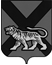 ТЕРРИТОРИАЛЬНАЯ ИЗБИРАТЕЛЬНАЯ КОМИССИЯ ГОРОДА СПАССКА-ДАЛЬНЕГОР Е Ш Е Н И Е06.11.2015			          г. Спасск-Дальний			    № 434/120В соответствии с частью 3 статьи 69 Избирательного кодекса Приморского края территориальная избирательная комиссия города Спасска-ДальнегоРЕШИЛА:1. Утвердить следующие требования к фотографии зарегистрированного кандидата для размещения в информационных материалах на стендах в помещении для голосования либо непосредственно перед указанным помещением при проведении досрочных выборов депутатов Думы городского округа Спасск-Дальний седьмого созыва, назначенных на 20 декабря 2015 года: - личная фотография в цветном исполнении размером 35 x 45 мм с четким изображением лица строго в анфас без головного убора,- размер изображения овала лица на фотографии должен занимать не менее 80 процентов от размера фотографии,- фотография представляется на электронном носителе.2. Направить настоящее решение в Избирательную комиссию Приморского края.3. Разместить настоящее решение на официальном сайте городского округа Спасск-Дальний в разделе «ТИК» в информационно-коммуникационной сети Интернет.Председатель комиссии                                                              С. А. ЧеревиковаСекретарь  комиссии                                                                     Е.Г. БондаренкоОб утверждении требований к фотографии зарегистрированного кандидата для размещенияна информационных плакатах